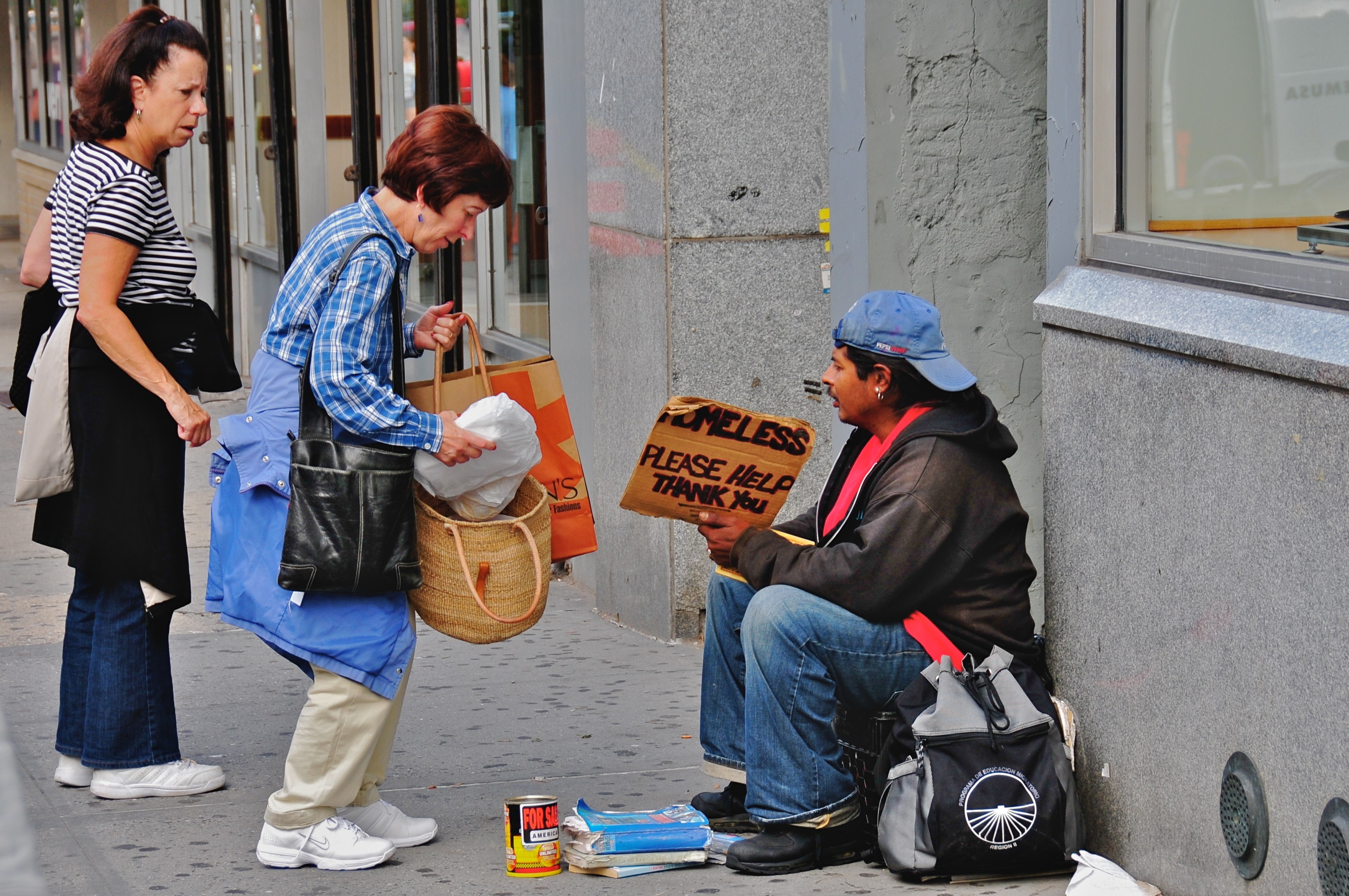 Providing Homes for the Homeless  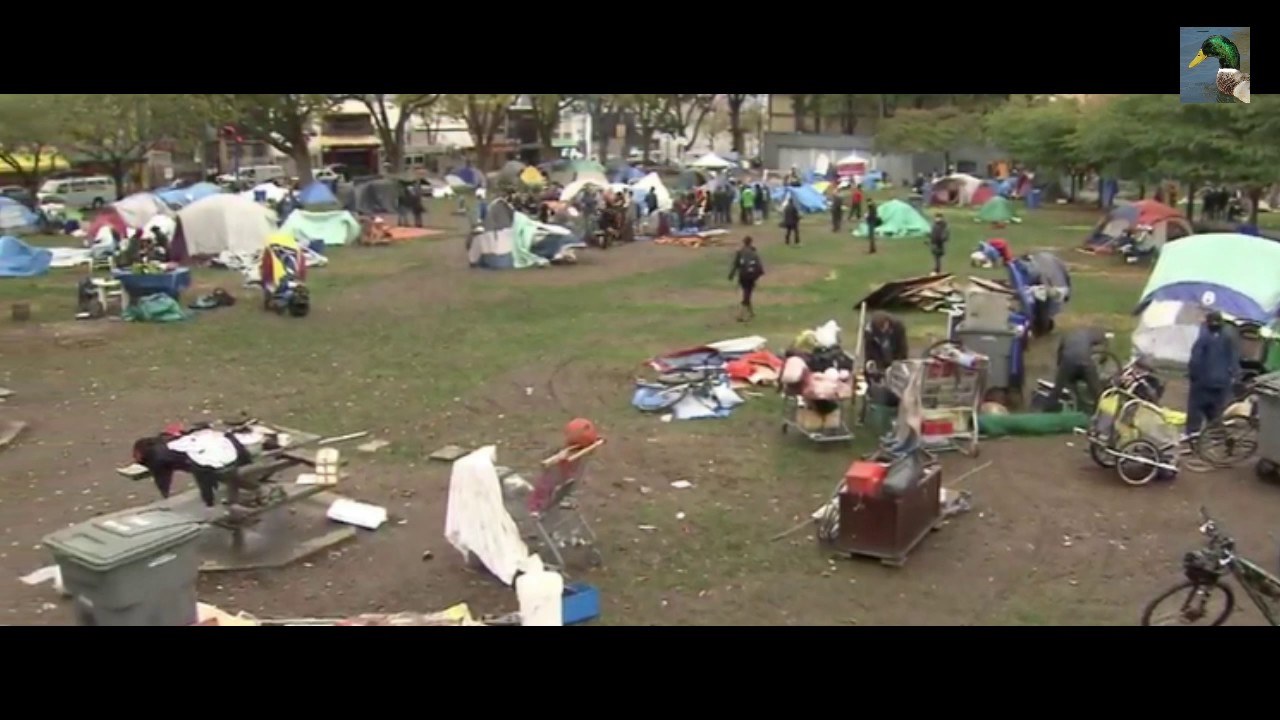 1 - an issue that id like to fix is  homelessnessthe federal government needs to give  homeless homes so they don't have to live on the streets 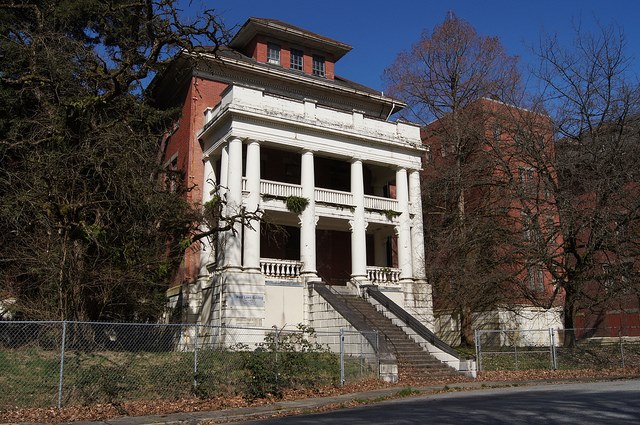 2 - One way to help is to  restore Riverview  for the poor and the mentally challenged.In B.C. alone 15500 people in cities and towns around the province are homeless. Many are dying from infections from addiction. issues and other causes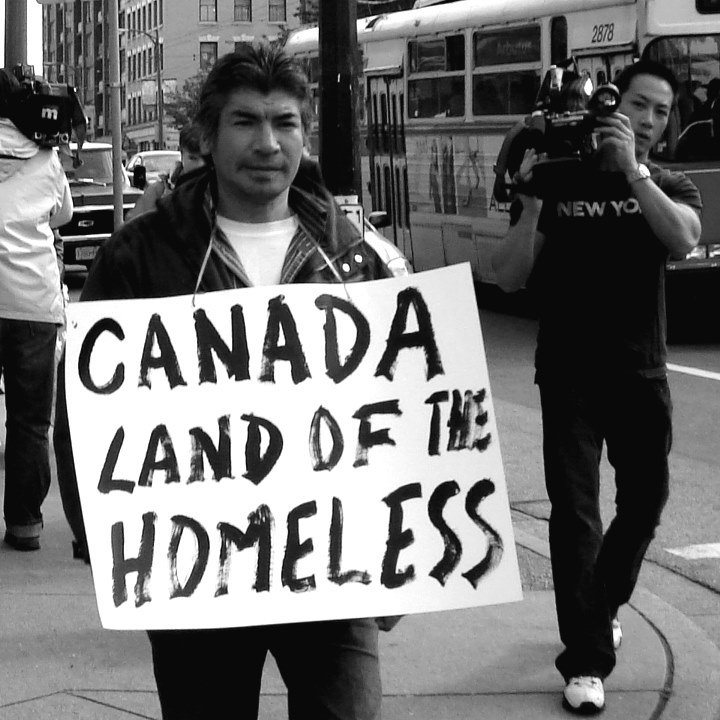 Other residents  in maple ridge don't wants homeless people in there  community they want it outside.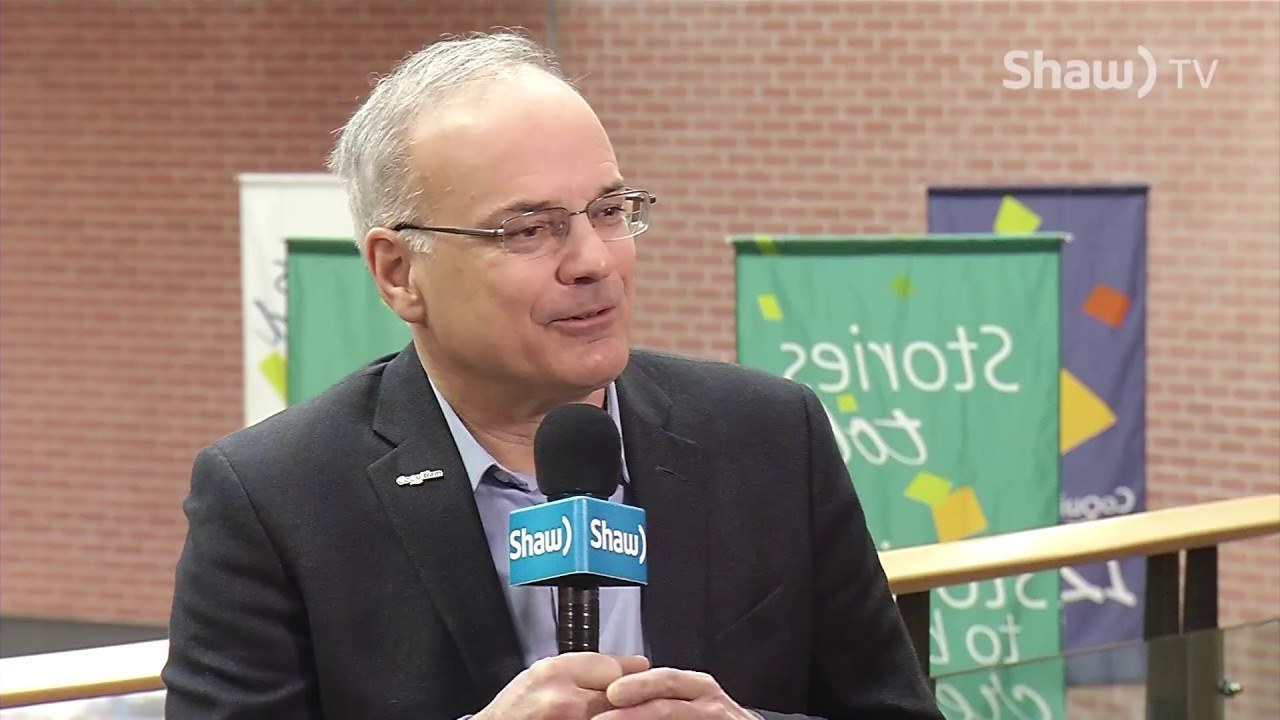 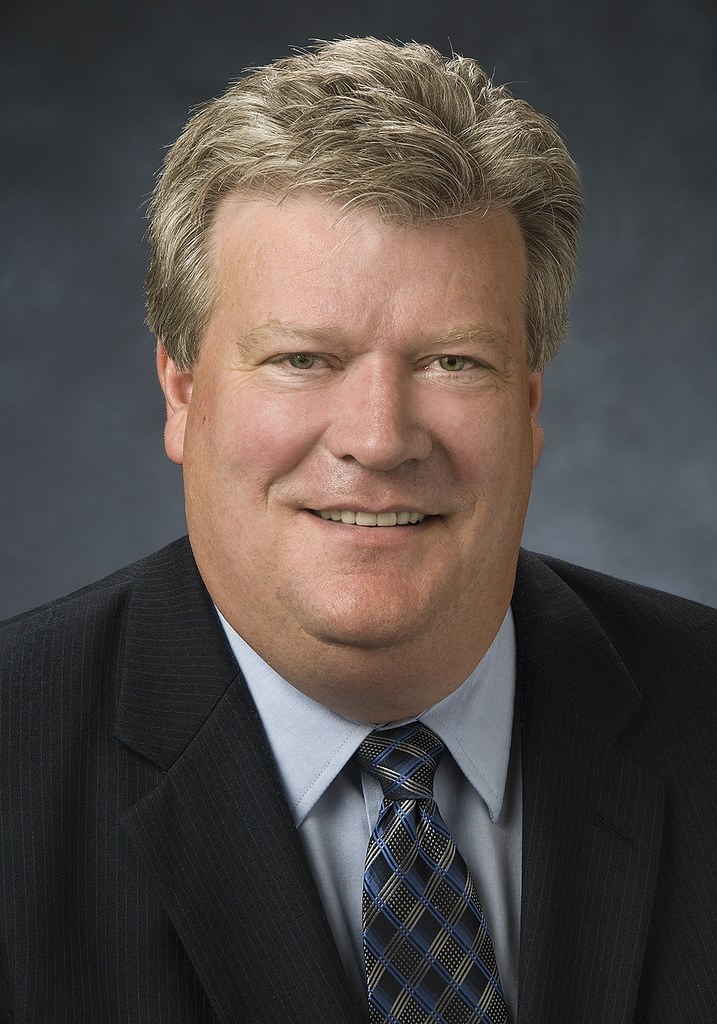 We need to address Richard Stewart   the mayor of coquitlam  and the housing minister of  bc. 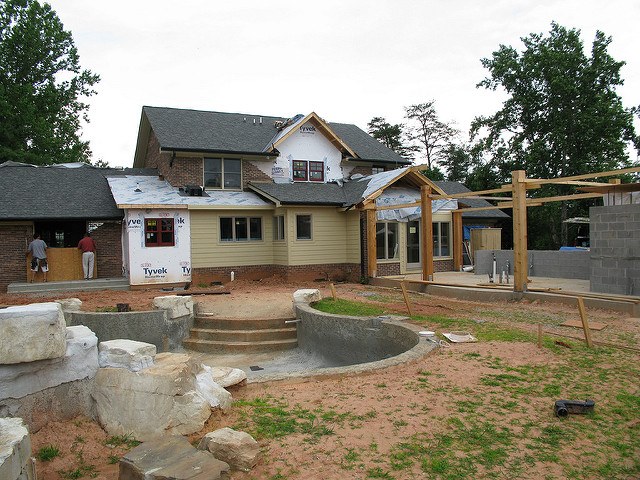       Some possible ways to build a house is to re model an  old house  or take an empty lot and build a house or take forests to make room or look for places to rent 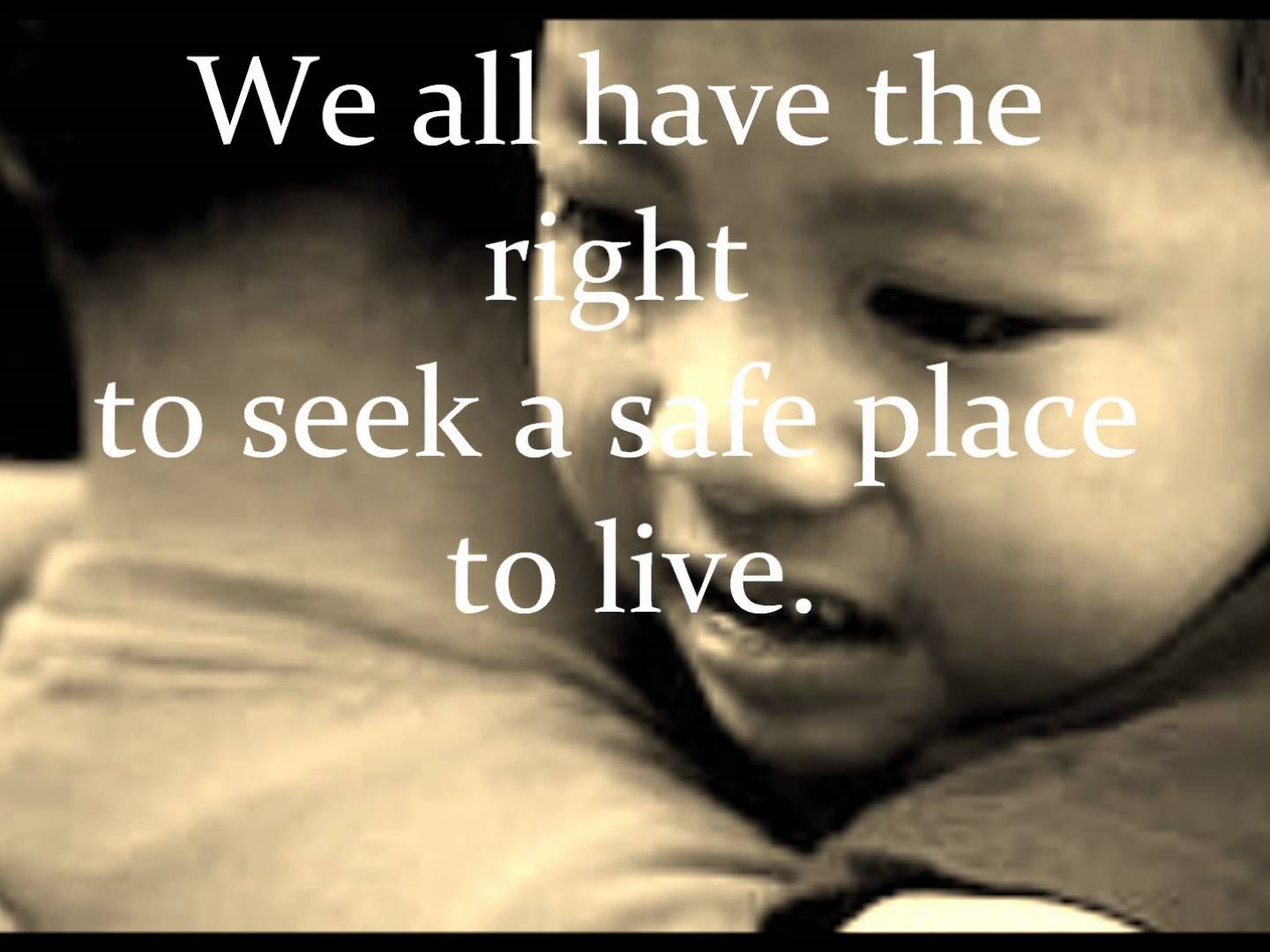 People would look at  Canada  differently in the way they should. Refuges would benifet from this change.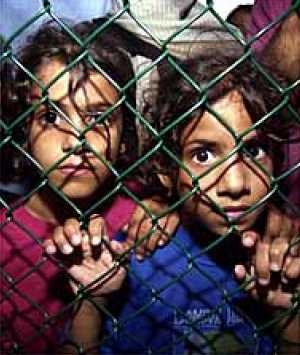 The people would be happy.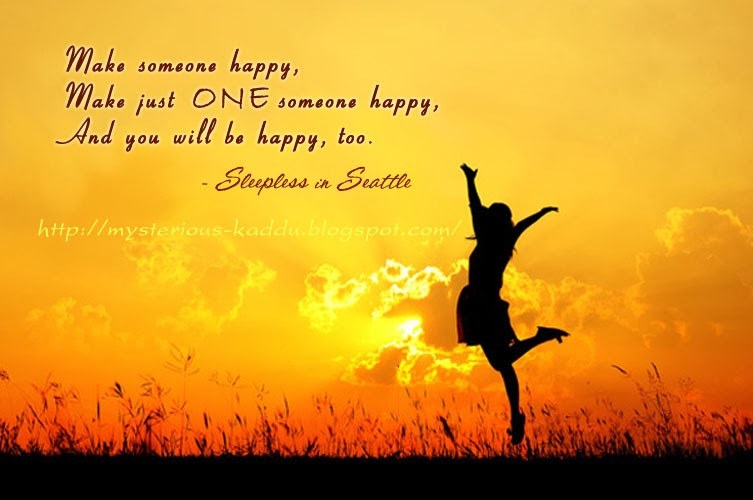 The final cost would be 500,0000  for all the buildings for the homeless. 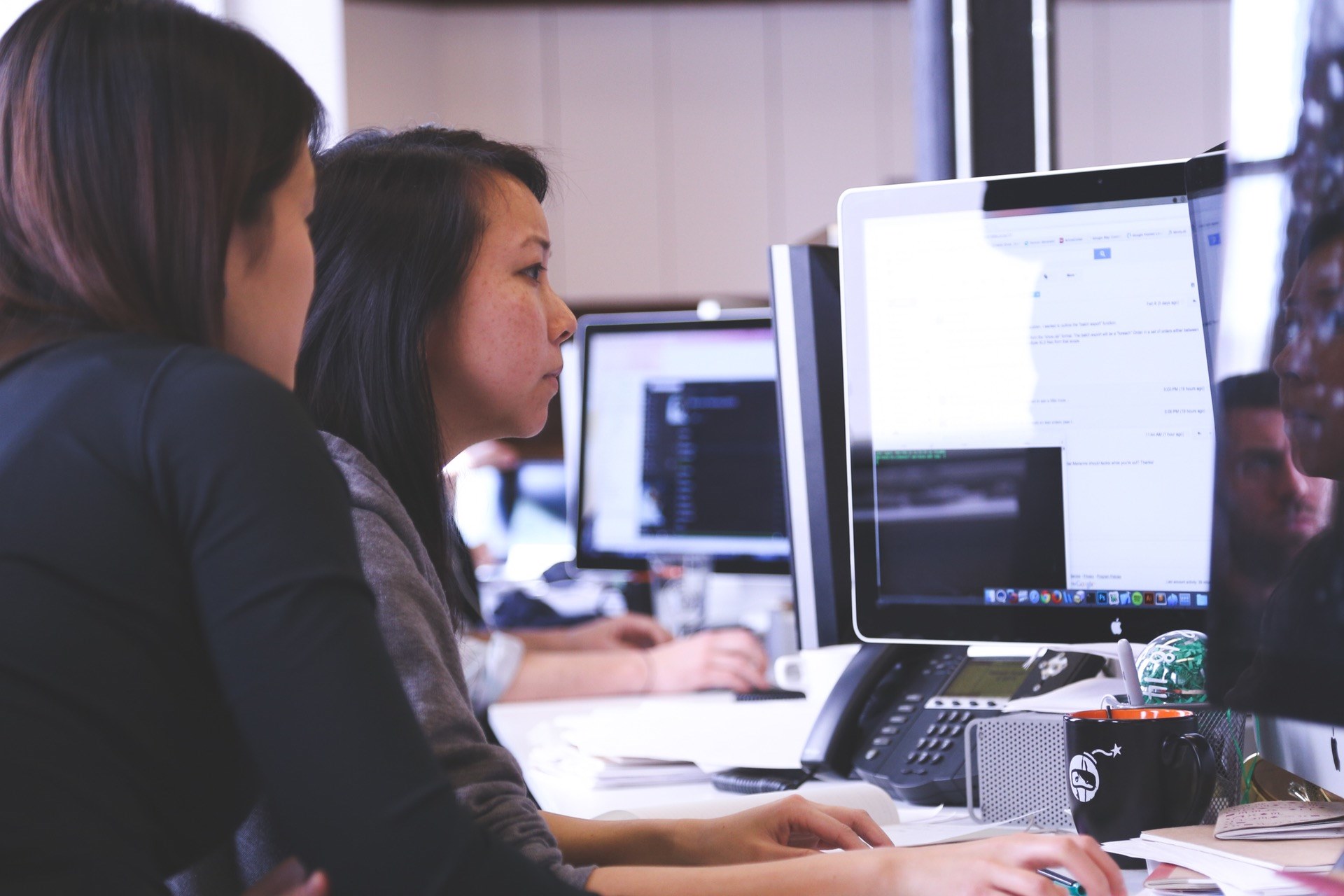 People need jobs to get  money and  to build homes and some  people need dedication and passion in order to work. 1.Restore Riverview  by putting rooms and build a cafeteria 2.Take more forests down  and build homes for the poor 3.Renting out homes to the homeless that cant find homes 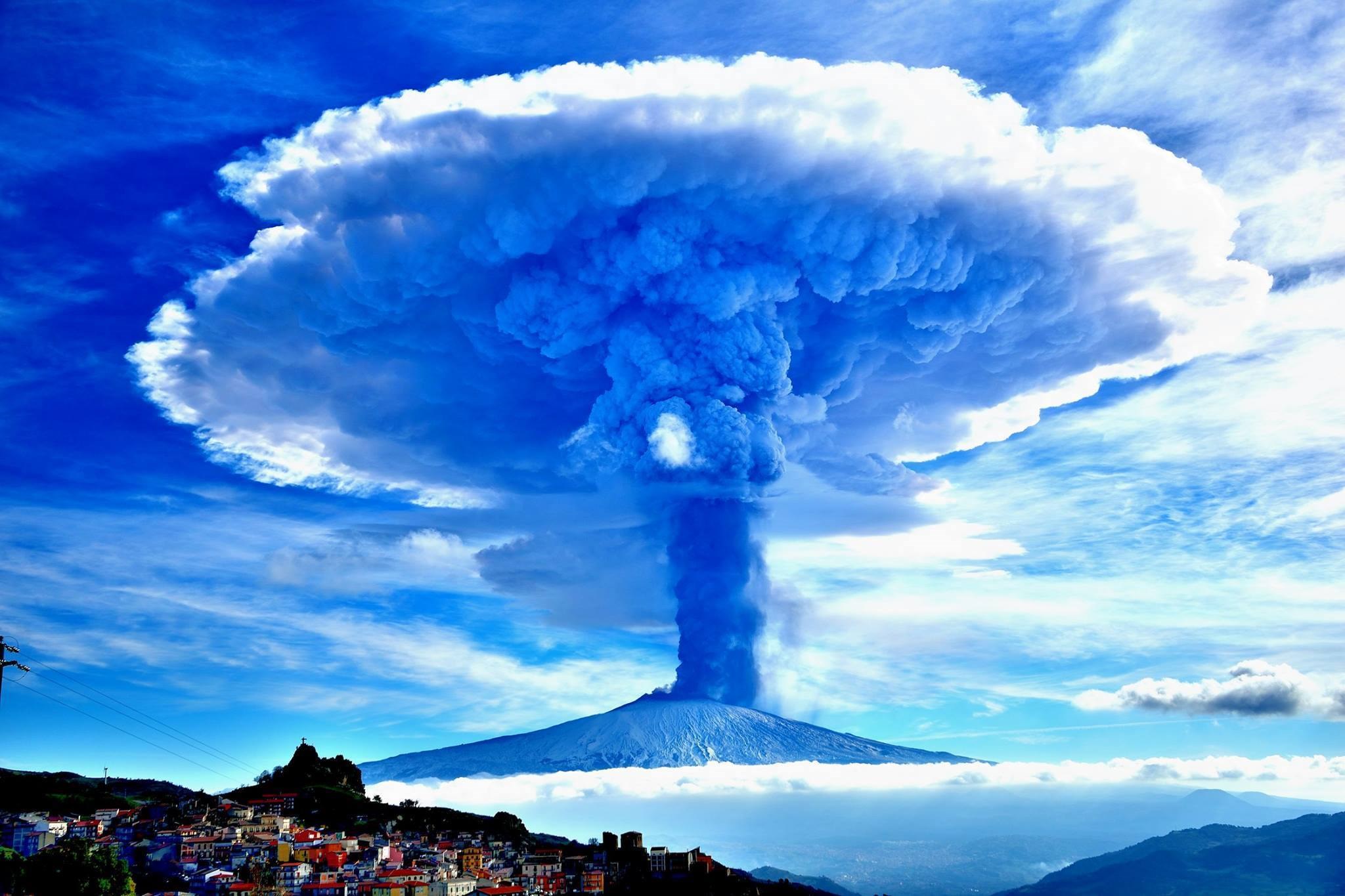 The  best way to go is restoring Riverview and then they have a chance to get a real life and a job.They would be more happier than they were on the streets and they would be safe from the weather.  